Заключение КСО МО «Усть-Коксинский район» РА № 25на проект Решения «О бюджете муниципального образования «Усть-Коксинский район» Республики Алтай на 2022 год и плановый период 2023 и 2024 годов»   (второе чтение).с. Усть-Кокса 							      «13» декабря 2021г.Общие положенияПроект Решения «О бюджете муниципального образования «Усть-Коксинский район» Республики Алтай на 2022 год и плановый период 2023 и 2024 годов» (далее – проект Решения, проект бюджета) представлен для дачи заключения в Контрольно-счетный орган 9 декабря 2021 года (вх. № 76 от 09.12.2021).В соответствии со ст. 22 Положения о бюджетном процессе в муниципальном образовании «Усть-Коксинский район» (далее – Положение о бюджетном процессе) проект Решения внесен на рассмотрение в Совет депутатов в течение 14 календарных дней со дня принятия проекта решения в первом чтении.	Основные характеристики бюджета  муниципального образования «Усть-Коксинский район» Республики Алтай на 2022 год и плановый период 2023 и 2024 годов (далее – местный бюджет) отличаются от показателей местного бюджета, принятых в первом чтении. 	Анализ основных характеристик местного бюджета в первом и во втором чтениях представлен в таблицеТыс. рублейОбщий объем прогнозируемых во втором чтении доходов местного бюджета в 2022 и 2023 годах увеличивается на «+» 66 462,70 тыс. рублей, «+» 21 480,10 тыс. рублей и  в 2024 году на «+» 240 853,90 тыс. рублей. Изменения основных характеристик местного бюджета произошло за счет корректировки межбюджетных трансфертов, в том числе:2022 год увеличение на «+» 66 462,70 тыс. рублей (общая сумма доходов 777 529,00 тыс. руб.), в том числе:«+» 12 182,00  тыс. рублей (201 206,80 тыс. руб.) – дотация на выравнивание бюджетной обеспеченности муниципальных районов;«+» 35 968,90 тыс. рублей (70 358,70 тыс. руб.) – субсидии бюджетам бюджетной системы Российской Федерации (межбюджетные субсидии), в том числе: «+» 387,10 тыс. рублей (17 183,70 тыс. рублей) на организацию бесплатного горячего питания в образовательных организациях;«+» 351,70 тыс. рублей (351,70 тыс. рублей) на обеспечение комплексного развития сельских территорий (социальное обеспечение населения);«+» 1 659,70 тыс. рублей (1 659,70 тыс. рублей) субсидии на обеспечение комплексного развития сельских территорий (на реализацию проектов комплексного развития сельских территорий);«+» 34 959,40 тыс. рублей (34 959,40 тыс. руб.) на оплату труда и начисления на выплаты по оплате труда работников бюджетной сферы в РА; «-» 594,10 тыс. рублей (1 255,60 тыс. рублей) на осуществление энергосберегающих технических мероприятий на системах теплоснабжения;«+» 78,10 тыс. рублей (78,10 тыс. рублей) на предоставление социальных выплат молодым семьям на приобретение (строительство) жилья;«+» 28,00 тыс. рублей (55,00 тыс. рублей) на софинансирование расходных обязательств, связанных с участием муниципальных образований в проведении мероприятий по оказанию поддержки гражданам и их объединений, участвующим в охране общественного порядка, созданию условий для деятельности народных дружин;«-» 901,00 тыс. рублей (2 169,70 тыс. рублей) с обеспечения горячим питанием учащихся 5-11 классов из малообеспеченных семей.«+» 17 561,90 тыс. рублей (303 215,70 тыс. рублей) – субвенции бюджетам бюджетной системы Российской Федерации, в том числе:«+» 17 248,60 тыс. рублей (280 920,00 тыс. рублей) на обеспечение государственных гарантий прав граждан на получение общедоступного и бесплатного дошкольного образования в муниципальных дошкольных образовательных организациях, общедоступного и бесплатного дошкольного, начального общего, основного общего, среднего общего образования в муниципальных общеобразовательных организациях, обеспечение дополнительного образорвания детей в муниципальных общеобразовательных организациях;«+» 7,30 тыс. рублей (65,50 тыс. рублей) на осуществление госполномочий РА в области законодательства об административных правонарушениях;«+» 12,50 тыс. рублей (250,20 тыс. рублей) на осуществление госполномочий РА по сбору информации от поселений, необходимой для ведения регистра муниципальных нормативных правовых актов в РА;«-» 42,50 тыс. рублей (837,60 тыс. рублей) с полномочий РА по хранению, комплектованию, учету и использованию архивных документов;«+» 3,30 тыс. рублей (65,00 тыс. рублей) на осуществление госполномочий РА в области производства и оборота этилового спирта;«+»  14,40 тыс. рублей (14,40 тыс. рублей) на реализацию отдельных госполномочий РА по компенсации выпадающих доходов теплоснабжающих организаций;«+» 79,70 тыс. рублей (1 593,20 тыс. рублей) на реализацию отдельных госполномочий РА, связанных с организацией и обеспечением отдыха и оздоровления детей;«+» 22,30 тыс. рублей (445,10 тыс. рублей) на осуществление отдельных госполномочий РА по организации мероприятий при осуществлении деятельности по обращению с животными без владельцев на территории РА;«+» 21,30 тыс. рублей (426,50 тыс. рублей) на осуществление отдельных госполномочий РА по организации мероприятий по предупреждению и ликвидации болезней животных;«+» 190,30 тыс. рублей (3 805,80 тыс. рублей) на компенсацию части платы, взимаемой с родителей (законных представителей) за присмотр и уход за детьми;«+» 4,70 тыс. рублей (93,00 тыс. рублей) на осуществление полномочий по составлению (изменению) списков кандидатов и присяжных заседателей федеральных судов общей юрисдикции в РФ;«+» 749,90 тыс. рублей (25 663,00 тыс. руб.) по иным межбюджетным трансфертам на обеспечение информатизации бюджетного процесса в муниципальных образованиях РА;2023 год увеличение на «+» 21 480,10 тыс. рублей (общая сумма доходов составит 583 227,31 тыс. рублей), в том числе: «+» 1 635,90 тыс. рублей (72 680,70 тыс. рублей) - субсидии бюджетам бюджетной системы Российской Федерации (межбюджетные субсидии), в том числе:«-» 1 708,60 тыс. рублей (13 941,20 тыс. руб.) на организацию бесплатного горячего питания в образовательных организациях; «+» 973,70 тыс. рублей (973,70 тыс. руб.) на обеспечение комплексного развития сельских территорий; «-» 901,00 тыс. рублей (2 169,70 тыс. руб.) с обеспечения горячим питанием учащихся 5-11 классов из малообеспеченных семей; «+» 23 116,00 тыс. рублей (127 718,10 тыс. руб.) – субвенции бюджетам бюджетной системы Российской Федерации, в том числе:«+» 20 931,50 тыс. рублей (105 298,20 тыс. рублей) на обеспечение государственных гарантий прав граждан на получение общедоступного и бесплатного дошкольного образования в муниципальных дошкольных образовательных организациях, общедоступного и бесплатного дошкольного, начального общего, основного общего, среднего общего образования в муниципальных общеобразовательных организациях, обеспечение дополнительного образорвания детей в муниципальных общеобразовательных организациях;«+» 7,30 тыс. рублей (65,50 тыс. рублей) на осуществление госполномочий РА в области законодательства об административных правонарушениях;«+» 12,50 тыс. рублей (250,20 тыс. рублей) на осуществление госполномочий РА по сбору информации от поселений, необходимой для ведения регистра муниципальных нормативных правовых актов в РА;«-» 42,50 тыс. рублей (837,60 тыс. рублей) с полномочий РА по хранению, комплектованию, учету и использованию архивных документов;«+» 3,30 тыс. рублей (65,00 тыс. рублей) на осуществление госполномочий РА в области производства и оборота этилового спирта;«+» 41,10 тыс. рублей (41,10 тыс. рублей) на реализацию отдельных госполномочий РА по компенсации выпадающих доходов теплоснабжающих организаций;«+» 79,70 тыс. рублей (1 593,20 тыс. рублей) на реализацию отдельных госполномочий РА, связанных с организацией и обеспечением отдыха и оздоровления детей;«+» 22,30 тыс. рублей (445,10 тыс. рублей) на осуществление отдельных госполномочий РА по организации мероприятий при осуществлении деятельности по обращению с животными без владельцев на территории РА;«+» 21,30 тыс. рублей (426,50 тыс. рублей) на осуществление отдельных госполномочий РА по организации мероприятий по предупреждению и ликвидации болезней животных;«+» 190,30 тыс. рублей (3 805,80 тыс. рублей) на компенсацию части платы, взимаемой с родителей (законных представителей) за присмотр и уход за детьми;«+» 0,20 тыс. рублей (4,00 тыс. рублей) на осуществление полномочий по составлению (изменению) списков кандидатов и присяжных заседателей федеральных судов общей юрисдикции в РФ;«+» 1 849,00 тыс. рублей (1 849,00 тыс. рублей) на осуществление полномочий по обеспечению жильем отдельных категорий граждан, установленных ФЗ от 24.11.1995г. № 181-ФЗ «О социальной защите инвалидов в РФ»;2024 год увеличение на «+» 240 853,90 тыс. рублей (общая сумма доходов составит 755 988,72 тыс. руб.), в том числе: «-» 1 563,60 тыс. рублей (50 150,00 тыс. руб.) - субсидии бюджетам бюджетной системы Российской Федерации (межбюджетные субсидии), в том числе:«-» 1 739,80 тыс. рублей (14 324,20 тыс. руб.) на организацию бесплатного горячего питания в образовательных организациях; «+» 1 077,30 тыс. рублей (1 077,30 тыс. руб.) на обеспечение комплексного развития сельских территорий; «-» 901,00 тыс. рублей (2 169,70 тыс. руб.) с обеспечения горячим питанием учащихся 5-11 классов из малообеспеченных семей;«+» 242 417,40 тыс. рублей (297 343,80 тыс. руб.) – субвенции бюджетам бюджетной системы Российской Федерации, в том числе:«+» 239 467,50 тыс. рублей (273 830,80 тыс. руб.) – субвенции на обеспечение государственных гарантий прав граждан на получение общедоступного и бесплатного дошкольного образования в муниципальных дошкольных образовательных организациях, общедоступного и бесплатного дошкольного, начального общего, основного общего, среднего общего образования в муниципальных общеобразовательных организациях, обеспечение дополнительного образорвания детей в муниципальных общеобразовательных организациях;«+» 7,30 тыс. рублей (65,50 тыс. рублей) на осуществление госполномочий РА в области законодательства об административных правонарушениях;«+» 12,50 тыс. рублей (250,20 тыс. рублей) на осуществление госполномочий РА по сбору информации от поселений, необходимой для ведения регистра муниципальных нормативных правовых актов в РА;«-» 42,50 тыс. рублей (837,60 тыс. рублей) с полномочий РА по хранению, комплектованию, учету и использованию архивных документов;«+» 3,30 тыс. рублей (65,00 тыс. рублей) на осуществление госполномочий РА в области производства и оборота этилового спирта;«+» 42,80 тыс. рублей (42,80 тыс. рублей) на реализацию отдельных госполномочий РА по компенсации выпадающих доходов теплоснабжающих организаций;«+» 79,70 тыс. рублей (1 593,20 тыс. рублей) на реализацию отдельных госполномочий РА, связанных с организацией и обеспечением отдыха и оздоровления детей;«+» 22,30 тыс. рублей (445,10 тыс. рублей) на осуществление отдельных госполномочий РА по организации мероприятий при осуществлении деятельности по обращению с животными без владельцев на территории РА;«+» 21,30 тыс. рублей (426,50 тыс. рублей) на осуществление отдельных госполномочий РА по организации мероприятий по предупреждению и ликвидации болезней животных;«+» 190,30 тыс. рублей (3 805,80 тыс. рублей) на компенсацию части платы, взимаемой с родителей (законных представителей) за присмотр и уход за детьми;«+» 0,20 тыс. рублей (3,60 тыс. рублей) на осуществление полномочий по составлению (изменению) списков кандидатов и присяжных заседателей федеральных судов общей юрисдикции в РФ;«+» 2 612,70 тыс. рублей (2 612,70 тыс. рублей) на осуществление полномочий по обеспечению жильем отдельных категорий граждан, установленных ФЗ от 24.11.1995г. № 181-ФЗ «О социальной защите инвалидов в РФ».Исходя из данных таблицы «Анализ основных характеристик местного бюджета в первом и во втором чтениях» следует, что общий объем расходов местного бюджета так же как и доходная часть изменится на те же суммы, а именно:- 2022 год «+» 66 462,70 тыс. рублей, общий объем расходов составит 782 529,00 тыс. рублей;- 2023 год «+» 21 480,10 тыс. рублей, общий объем расходов составит 583 227,31 тыс. рублей;- 2024 год «+» 240 853,90 тыс. рублей, общий объем расходов составит 755 988,72 тыс. рублей.Прогнозируемый дефицит в 2022 году остается прежним «-» 5 000,00 тыс. рублей; бюджет планового периода остается бездефицитным.Проект решения предусматривает условно утверждаемые расходы на 2023 год в сумме 8 296,39 тыс. рублей, на 2024 год в сумме 17 005,69 тыс. рублей. Объем условно утверждаемых расходов соответствует требованиям пункта 3 статьи 184.1 Бюджетного кодекса Российской федерации (далее – БК РФ).В соответствии с п. 3 ст. 184.1 БКРФ в ст. 2 текстовой части проекта решения установлен верхний предел муниципального внутреннего долга местного бюджета на 1 января 2023 года равен 8 500,00 тыс. рублей, на 1 янваоря 2024 года – 8 500,00 тыс. рублей, на 1 января 2025 года равен 8500,00 тыс. рублей.Верхний предел муниципального внутреннего долга по муниципальным гарантиям  на 1 января 2023 года равен 0,00 тыс. рублей, на 1 января 2024 года и на 1 января 2025 года в размере 0,00 тыс. рублей ежегодно.В нарушение ст. 184.2 БК РФ, ст. 11 Положения о бюджетном процессе с проектом бюджета не представлены следующие документы:-  паспорта муниципальных программ (проекты изменений в указанные паспорта). Для формирования структуры расходов бюджета муниципального образования к моменту составления бюджета необходимо наличие утвержденных муниципальных программ (проектов изменений указанных программ) или проектов муниципальных программ, которая необходима для обеспечения полноты, достоверности и открытости информации при составлении и утверждении бюджетных ассигнований; - оценка ожидаемого исполнения за 2021 год по разделам подразделам и муниципальным программам. Оценка ожидаемого исполнения бюджета текущего года является одним из показателей, позволяющих определить проектировки на предстоящий год, и выполняет функции важного источника информации для анализа и обоснования плановых значений показателей. С проектом бюджета предоставлена оценка ожидаемого исполнению за 2021 год по кодам сектора государственного управления, которые в проекте бюджета не рассматриваются, бюджет принимается по укрупненным видам расходов, соответственно не является источником информации для анализа и обоснования плановых значений показателей;- пояснительная записка, которая необходима для обеспечения полноты, достоверности и открытости информации при составлении и утверждении бюджетных ассигнований. 2. Анализ расходной части бюджетаОбщая характеристика расходов бюджета МО «Усть-Коксинский район»Расходная часть местного бюджета сформирована в соответствии с Приказом о порядке формирования и применения кодов бюджетной классификации Российской Федерации, их структуре и принципах назначения, утвержден приказом Министерства финансов Российской Федерации от 06.06.2019 № 85н, с Положением о порядке  применения кодов главных распорядителей средств бюджета МО «Усть-Коксинский район» РА и кодов целевых статей расходов бюджета МО «Усть-Коксинский район» РА от 09.12.2021 № 31-п. Проект местного бюджета на 2022 год и плановый период 2023 и 2024 годов сформирован в функциональной и программной структуре расходов.Проектом предусмотрены расходы по непрограммным направлениям, включая расходы на содержание органов местного самоуправления, на 2022 год – 31 299,13 тыс. рублей, на 2023 год – 26 069,76 тыс. рублей, на 2024 год – 26 069,36 тыс. рублей.В расходах по непрограммным направлениям на финансовое обеспечение непредвиденных расходов предусмотрены бюджетные ассигнования Резервного фонда Администрации МО «Усть-Коксинский район». Объем Резервного фонда прописан в текстовой части решения о бюджете в 6 статье. Объем 2022 года предусмотрен в размере 3 000,00 тыс. рублей, 2023 год в размере 500,00 тыс. рублей и 2024 год запланирован в сумме 500,00 тыс. рублей, что соответствует части 3 статьи 81 БК РФ, а именно, не превышают 3 % от общего объема расходов местного бюджета. В статье 5 Проекта решения предусмотрен объём бюджетных ассигнований Дорожного фонда муниципального образования «Усть-Коксинский район» на 2022 год в размере 14 234,24 тыс. рублей, на 2023 год – 15 168,41 тыс. рублей и на 2024 год – 15 076,41 тыс. рублей. Бюджетные ассигнования Дорожного фонда предусмотрены в рамках муниципальной программы «Повышение систем жизнеобеспечения МО «Усть-Коксинский район».Согласно п. 5 ст. 179.4 БК РФ объем бюджетных ассигнований муниципального дорожного фонда предусмотрен в размере прогнозируемого объема доходов акцизов на автомобильный бензин, прямогонный бензин, дизельное топливо, моторные масла для дизельных и (или) карбюраторных (инжекторных) двигателей, производимые на территории Российской Федерации по всему трехгодичному периоду.Бюджетные ассигнования за счет средств Дорожного фонда распределены:- платежи по лизингу в 2022 году в размере 3 000,00 тыс. рублей;- на содержание, капитальный ремонт и ремонт автомобильных дорог общего пользования местного значения, в том числе дорожных сооружений на них, относящихся к муниципальной собственности в 2022 году в размере 11 114,09 тыс. рублей, в 2023 году -  15 168,41 тыс. рублей, в 2024 году – 15 076,41 тыс. рублей;- на ремонт автомобильного моста в с. Сахсабай на 2022 год предусмотрено 120,15 тыс. рублей.Пунктом 5 статьи 6 Проекта решения  планируется утвердить объем бюджетных ассигнований на исполнение публичных нормативных обязательств:на 2022 год в сумме 10 648,05 тыс. рублей, в том числе:- федеральные средства на осуществление полномочий по обеспечению жильем отдельных категорий граждан, установленных ФЗ от 12.01.1995г. № 5-ФЗ «О ветеранах» в размере 6 661,80 тыс. рублей;- средства местного бюджета в размере 180,45 тыс. рублей на ежемесячную доплату к трудовой пенсии выборных лиц, осуществляющих полномочия на постоянной основе в органах местного самоуправления; - средства республиканского бюджета в размере 3 805,80 тыс. рублей, на выплату родителям (законным представителям) компенсации части платы, взимаемой с родителей (законных представителей) за присмотр и уход за детьми, посещающими образовательные организации, реализующие образовательную программу дошкольного образования;на 2023 год в сумме 8 985,55 тыс. рублей, в том числе:- федеральные средства на осуществление полномочий по обеспечению жильем отдельных категорий граждан, установленных ФЗ от 12.01.1995г. № 5-ФЗ «О ветеранах» в размере 4 999,30 тыс. рублей;- средства республиканского бюджета в размере 3 805,80 тыс. рублей, на выплату родителям (законным представителям) компенсации части платы, взимаемой с родителей (законных представителей) за присмотр и уход за детьми, посещающими образовательные организации, реализующие образовательную программу дошкольного образования;- средства местного бюджета в размере 180,45 тыс. рублей на ежемесячную доплату к трудовой пенсии выборных лиц, осуществляющих полномочия на постоянной основе в органах местного самоуправления;на 2024 год в сумме 11 926,35 тыс. рублей, в том числе:- федеральные средства на осуществление полномочий по обеспечению жильем отдельных категорий граждан, установленных ФЗ от 12.01.1995г. № 5-ФЗ «О ветеранах» в размере 5 327,40 тыс. рублей;- федеральные средства на осуществление полномочий по обеспечению жильем отдельных категорий граждан, установленных ФЗ от 24.11.1995г. № 181-ФЗ «О социальной защите инвалидов в РФ» в размере 2 612,70 тыс. рублей;- средства республиканского бюджета в размере 3 805,80 тыс. рублей, на выплату родителям (законным представителям) компенсации части платы, взимаемой с родителей (законных представителей) за присмотр и уход за детьми, посещающими образовательные организации, реализующие образовательную программу дошкольного образования;	- средства местного бюджета в размере 180,45 тыс. рублей на ежемесячную доплату к трудовой пенсии выборных лиц, осуществляющих полномочия на постоянной основе в органах местного самоуправления.Удельный вес в структуре общих расходов местного бюджета публичных нормативных обязательств составляет: в 2022 году – 1,4 %, в 2023 году – 1,5 %, в 2024 году – 1,6 %. Информация в  приложениях 15, 16 «Объем бюджетных ассигнований, направленных на исполнение публичных нормативных обязательств» соответствует объемам бюджетных ассигнований на исполнение публичных нормативных обязательств установленных  текстовой частью проекта решения.Пункт 6 статьи 6 предлагает к утверждению бюджетные ассигнования на осуществление бюджетных инвестиций в объекты капитального строительства (реконструкции) муниципальной собственности на 2022 год согласно приложению 17 к проекту бюджета, на плановый период 2023 и 2024 годов согласно приложению 18 к проекту бюджета. В 2022 году средства планируются на модернизацию ДШИ с. Усть-Кокса в объеме 4 770,82 тыс. рублей, в том числе за счет средств: - федерального бюджета – 4 628,65 тыс. рублей; - республиканского бюджета – 46,75 тыс. рублей; - местного бюджета – 95,42 тыс. рублей.В 2023 году предусмотрены средства в общем объеме 55 394,54 тыс. рублей, в том числе:на модернизацию ДШИ с. Усть-Кокса в объеме 30 904,95 тыс. рублей, за счет федерального бюджета 30 289,94 тыс. рублей, республиканского бюджета – 305,96 тыс. рублей, местного бюджета – 309,05 тыс. рублей;создание дополнительных мест в общеобразовательных организациях, строительство школы на 275 мест в с. Усть-Кокса (микр. Башталинка) (ПИР) в объеме 7 000,00 тыс. рублей, за счет федерального бюджета 6 930,00 тыс. рублей, республиканского бюджета – 70,00 тыс. рублей;создание дополнительных мест в общеобразовательных организациях, строительство школы на 275 мест в с. Усть-Кокса (микр. Башталинка) в объеме 17 489,59 тыс. рублей, за счет федерального бюджета 16 968,40 тыс. рублей, республиканского бюджета – 171,40 тыс. рублей, местного бюджета – 349,79 тыс. рублей;В 2024 году средства предусмотрены на создание дополнительных мест в общеобразовательных организациях, строительство школы на 275 мест в с. Усть-Кокса (микр. Башталинка) в объеме 27 364,49 тыс. рублей, за счет федерального бюджета 26 549,03 тыс. рублей, республиканского бюджета – 268,17 тыс. рублей, местного бюджета – 547,29 тыс. рублей.Статья 8 Проекта решения предлагает утвердить объем межбюджетных трансфертов, передаваемых сельским поселениям на 2022 год в размере 46 116,88 тыс. рублей, на  2023 и 2024 годы в размере 26 633,10 тыс. рублей ежегодно. Распределение межбюджетных трансфертов по бюджетам сельских поселений  по планируемым годам представлено приложениями № 19 «Распределение межбюджетных трансфертов бюджетам сельских поселений МО «Усть-Коксинский район» РА на 2022 год», № 20 «Распределение межбюджетных трансфертов бюджетам сельских поселений МО «Усть-Коксинский район» РА на 2023 год», № 21 «Распределение межбюджетных трансфертов бюджетам сельских поселений МО «Усть-Коксинский район» РА на 2024 год»  к проекту решения.Планируемый объем расходов местного бюджета  составляет на 2022 год  782 529,00 тыс. рублей, на 2023 год – 583 227,31 тыс. рублей, на 2024 год – 755 988,72 тыс. рублей. Анализ общего объема расходов местного бюджета в динамике за период 2022-2024 годы представлен в таблицетыс. рублейОбщий объем расходов местного бюджета на 2022 год в сравнении с оценкой ожидаемого исполнения расходной части бюджета за 2021 год снижается на «-» 393 360,35 тыс. рублей или на 33,4%. В 2023 году расходы снижаются по отношению к 2022 году на «-» 199 301,69 тыс. рублей  или на 25,5%,  2024 год к 2023 году объем расходов увеличивается  на «+» 172 761,41 тыс. рублей или на 29,6%.  Снижение (увеличение) объема расходов местного бюджета зависит от безвозмездных поступлений от других бюджетов бюджетной системы Российской Федерации. Анализ источников финансирования дефицита местного бюджета	Проектом решения предлагается утвердить бюджет на 2022 год с дефицитом в сумме 5 000,00 тыс. рублей, размер дефицита местного бюджета в 2022 году соответствует положениям абз. 2 п. 3 ст. 92.1 Бюджетного кодекса Российской Федерации.	Плановый период 2023 и 2024 годы бюджет представлен бездефицитным.	В соответствии с приложениями 1 и 2 к проекту решения в качестве источников финансирования дефицита бюджета на 2022 год и плановый период предусмотрены: 	Кредиты кредитных организаций в 2022 году в объеме 5 300,00 тыс. рублей; в 2023 году - 6 300,00 тыс. рублей; в 2024 году – 7 300,00 тыс. рублей.Погашение бюджетных кредитов, полученных от других бюджетов бюджетной системы РФ в валюте РФ в 2022 году планируется в сумме 300,00 тыс. рублей, в 2023 году – 1 000,00 тыс. рублей, в 2024 году – 1 000,00 тыс. рублей.Погашение кредитов от кредитных организаций в валюте РФ в 2022 году не планируется, в 2023 году – 5 300,00 тыс. рублей, в 2024 году – 6 300,00 тыс. рублей.Анализ бюджетных ассигнований по разделам функциональной классификации расходов местного бюджета Анализ распределения бюджетных ассигнований по разделам бюджетной классификации на 2022 год и плановый период 2023 и 2024 годов представлены ниже в таблице.тыс. рублейНаибольшую долю в структуре расходов местного бюджета на протяжении всего прогнозируемого периода занимает раздел 07 «Образование» - 2022 год – 72,2%, 2023 год – 67,3%, 2024 год – 73,7%, раздел  08 «Культура, кинематография» составляет – 8,2%, 10,7%, 8,2% соответственно по годам, раздел 01 «Общегосударственные вопросы», его доля составляет в 2022 году – 8,3%, в 2023 году – 9,2% и в 2024 году – 7,1%, четвертое место в структуре расходов местного бюджета занимает раздел 14 «Межбюджетные трансферты общего характера бюджетам субъектов Российской Федерации и муниципальных образований», его доля составляет в 2022 году – 5,7%, в 2023 году – 4,6% и в 2024 году – 3,5%.Данные о бюджетных ассигнованиях по разделу «Межбюджетные трансферты общего характера бюджетам бюджетной системы Российской Федерации» приведены в следующей таблице.тыс. рублейАнализ приведенных данных показывает, что в 2023 году предусмотрено снижение объема межбюджетных трансфертов на 40,1 % или «-» 17 824,08 тыс. рублей. В 2024 году объем межбюджетных трансфертов предусмотрен на уровне 2023 года и составляет 26 633,10 тыс. рублей. 	2.4	Анализ ведомственной структуры расходов местного бюджета Общий анализ расходов местного бюджета по ведомственной структуре приведен в таблице. «Анализ расходов местного бюджета по ведомственной структуре»тыс. рублейНаибольший удельный вес в общих расходах по всему трехгодичному периоду приходится на расходы Управления образования администрации МО «Усть-Коксинский район» – 71,1%, 61,4%, 73,2%. Наименьший удельный вес в общих расходах 2021-2023 годы  – 0,3 %, 0,4% и 0,3% приходится на расходы КСО МО «Усть-Коксинский район» РА и 0,4%, 0,4%, 0,3% по ГРБС Совет депутатов МО «Усть-Коксинский район» РА. 2.5 Анализ расходов предусмотренных на финансирование муниципальных программ Проект бюджета муниципального образования сформирован в программной структуре расходов в соответствии с Бюджетным кодексом Российской Федерации.В нарушение ст. 184.2 БК РФ, ст. 11 Положения о бюджетном процессе с проектом бюджета не представлены  паспорта муниципальных программ (проекты изменений в указанные паспорта), что дает повод усомниться в реалистичности представленных расходов по муниципальным программам.Анализ расходов предусмотренных на финансирование муниципальных программ показал, что проект бюджета на 2022 год составлен на основе 11 муниципальных программ из 12 утвержденных, одна программа в 2022 году не задействована – это программы 04 «Доступная среда в МО «Усть-Коксинский район» Республики Алтай». В плановом периоде 2023 – 2024 годы планируется реализовывать из 12 программ только 10 программ. Две муниципальные программы в проекте бюджета с нулевым значением – это программы 04 «Доступная среда в МО «Усть-Коксинский район» Республики Алтай», 10 «Улучшение условий и охраны труда МО «Усть-Коксинский район» Республики Алтай».Анализ расходов бюджета по муниципальным программам на 2022-2024 годы приведён в таблице.тыс. рублейНа реализацию муниципальных программ в 2022 году планируется направить бюджетных ассигнований в размере 751 229,87 тыс. рублей (или 96 %  от общего объема расходов бюджета), в 2023 году – 548 861,17 тыс. рублей (или 94,1 %  от общего объема расходов бюджета), в 2024 году –712 913,68 тыс. рублей (или 94,3%  от общего объема расходов бюджета).Наибольший объём финансирования предусмотрен на реализацию мероприятий муниципальной программы «Развитие образования МО «Усть-Коксинский район» РА» в 2022 году – 73,8 % программных средств бюджета, в 2023 году – 70,6 %, в 2024 году – 77,4%.	3. Выводы и предложенияПроект решения «О бюджете муниципального образования «Усть-Коксинский район» Республики Алтай на 2022 год и плановый период 2023 и 2024 годов» для рассмотрения во втором чтении представлен в Контрольно-счетный орган 09.12.2020 г.В нарушение ст. 184.2 БК РФ, ст. 11 Положения о бюджетном процессе с проектом бюджета не представлены следующие документы:-  паспорта муниципальных программ (проекты изменений в указанные паспорта); - оценка ожидаемого исполнения за 2021 год по разделам подразделам и муниципальным программам;- пояснительная записка.Одним из принципов, которым рекомендуется руководствоваться при составлении бюджетов, является достаточность (состав сведений, представленных в бюджете, должен быть достаточным для формирования представления о бюджете муниципального образования без обращения к дополнительным источникам).	Основные характеристики местного бюджета, представленные ко второму чтению, отличаются от показателей местного бюджета принятых в первом чтении. Изменения обусловлены увеличением (уменьшением) безвозмездных поступлений из республиканского бюджета. В нарушение норм статьи 184.2 БК РФ, статьи 11 Положения о бюджетном процессе с проектом решения не представлены пояснительная записка и паспорта муниципальных программ. Бюджет составлен сроком на три года – очередной финансовый год и плановый период в соответствии с частью 4 статьи 169 БК РФ, статьёй 10 Положения о бюджетном процессе. Проект бюджета содержит основные характеристики, установленные частью 1, 3 статьи 184.1 БК РФ, ст. 14, 21 Положения о бюджетном процессе. Общий объем доходов, предусмотренный во втором чтении проекта бюджета, по сравнению с объемом доходов рассмотренным в первом чтении проекта решения о бюджете скорректирован, в том числе: в 2022 году на «+» 66 462,70 тыс. рублей (общая сумма доходов 777 529,00 тыс. рублей), в 2023 году на «+» 21 480,10 тыс. рублей (583 227,31 тыс. рублей), в 2024 году на «+» 240 853,90 тыс. рублей (755 988,72 тыс. рублей).Общий объем расходов, предусмотренный во втором чтении проекта бюджета, по сравнению с объемом расходов рассмотренным в первом чтении проекта решения о бюджете скорректирован, в том числе: в 2022 году на «+» 66 462,70 тыс. рублей (общая сумма расходов 782 529,00 тыс. рублей), в 2023 году на «+» 21 480,10 тыс. рублей (583 227,31 тыс. рублей), в 2024 году на «+» 240 853,90 тыс. рублей (755 988,72 тыс. рублей).Дефицит местного бюджета на 2022 год спрогнозирован в объеме 5 000,00 тыс. рублей, что не превышает ограничения, установленные абз.2 п. 3 ст. 92.1 БК РФ, плановый период 2023 и 2024 годы спрогнозирован бездефицитным.В соответствии с п. 3 ст. 184.1 БКРФ в ст. 2 текстовой части проекта решения установлен верхний предел муниципального внутреннего долга местного бюджета на 1 января 2023 года равен 8 500,00 тыс. рублей, на 1 янваоря 2024 года – 8 500,00 тыс. рублей, на 1 января 2025 года равен 8500,00 тыс. рублей. Верхний предел муниципального внутреннего долга по муниципальным гарантиям  на 1 января 2023 года равен 0,00 тыс. рублей, на 1 января 2024 года и на 1 января 2025 года в размере 0,00 тыс. рублей ежегодно.Проект решения предусматривает условно утверждаемые расходы на 2023 год в сумме 8 296,39,00 тыс. рублей, на 2024 год в сумме 17 005,69 тыс. рублей. Объем условно утверждаемых расходов соответствует требованиям пункта 3 статьи 184.1 БК РФ.В соответствии с частью 2 статьи 74.1 БК РФ в проекте бюджета предусмотрены бюджетные ассигнования на исполнение публичных нормативных обязательств.В соответствии с нормами п. 5 ст. 179.4 БК РФ объем бюджетных ассигнований муниципального дорожного фонда предусмотрен в размере прогнозируемого объема доходов акцизов на автомобильный бензин, прямогонный бензин, дизельное топливо, моторные масла для дизельных и (или) карбюраторных (инжекторных) двигателей, производимые на территории Российской Федерации по всему трехгодичному периоду.В соответствии с нормами ст. 81 БК РФ проектом бюджета по каждому планируемому году предусмотрены бюджетные ассигнования резервного фонда Администрации. На реализацию муниципальных программ в 2022 году планируется направить бюджетных ассигнований в размере 751 229,87 тыс. рублей (или 96 %  от общего объема расходов бюджета), в 2023 году – 548 861,17 тыс. рублей (или 94,1 %  от общего объема расходов бюджета), в 2024 году –712 913,68 тыс. рублей (или 94,3%  от общего объема расходов бюджета).Предусмотрены расходы по непрограммным направлениям на 2022 год – 31 299,13 тыс. рублей, на 2023 год – 26 069,76 тыс. рублей, на 2024 год – 26 069,36 тыс. рублей.Таким образом, по результатам экспертно-аналитического мероприятия Контрольно-счетный орган считает, проект бюджета «О бюджете муниципального образования «Усть-Коксинский район» на 2022 год и плановый период 2023 и 2024 годов» во втором чтении может быть вынесен на рассмотрение сессии Совета депутатов муниципального образования с учетом предоставления пояснительной записки и паспортов программ к проекту решения.Председатель	КСО						И.Н. ТашкиноваНаименование показателяОсновные характеристики местного бюджета в первом чтенииОсновные характеристики местного бюджета в первом чтенииОсновные характеристики местного бюджета в первом чтенииОсновные характеристики местного бюджета во втором чтенииОсновные характеристики местного бюджета во втором чтенииОсновные характеристики местного бюджета во втором чтенииИзменение основных характеристик во втором чтении к первому чтениюИзменение основных характеристик во втором чтении к первому чтениюИзменение основных характеристик во втором чтении к первому чтениюНаименование показателя2022г.2023г.2024г.2022г.2023г.2024г.2022г.2023г.2024г.12345678910Доходы, в том числе:711 066,30561 747,21515 134,82777 529,00583 227,31755 988,72+ 66 462,70+ 21 480,10+ 240853,90Налоговые и неналоговые доходы177 084,80180 635,61188 893,92177 084,80180 635,61188 893,92---налоговые доходы163 299,50167 237,91176 456,67163 299,50167 237,91176 456,67---неналоговые доходы13 785,3013 397,7012 437,2513 785,3013 397,7012 437,25---Безвозмездные поступления, в том числе:533 981,50381 111,60326 240,90600 444,20402 591,70567 094,80+ 66 462,70+21 480,10+240853,90дотации189 024,80151 219,80151 219,80201 206,80151 219,80151 219,80+ 12 182,00--субсидии34 389,8074 316,6051 713,5070 358,7072 680,7050 150,00+ 35 968,90+ 1 635,90- 1 563,50субвенции285 653,80104 602,1054 926,40303 215,70127 718,10297 343,80+ 17 561,90+ 23 116,00+242417,40иные межбюджетные трансферты24 913,1050 973,1068 381,2025 663,0050 973,1068 381,20+ 749,90--Расходы716 066,30561 747,21515 134,82782 529,00583 227,31755 988,72+ 66 462,70+ 21 480,10+240853,90Дефицит (-), профицит (+)«-» 5 000,00 0,000,00«-» 5 000,000,000,00---Наименование расходов.Ожидаемое исполнение расходной части бюджета за 2021 год2022 год2023 год2024 годТемп роста, %Темп роста, %Темп роста, %Наименование расходов.Ожидаемое исполнение расходной части бюджета за 2021 год2022 год2023 год2024 год2022 г. к ожидаемому исполнению 2021 г.2023 г. к 2022 г.2024 г. к 2023 г.12345678Общий объем расходов бюджета 1 175 889,35782 529,00583 227,31755 988,7266,674,5129,6Абсолютный прирост (снижение) к предшествующему году, тыс.руб.-- 393 360,35- 199 301,69+ 172 761,41---Код разделаНаименование подразделаПланируемый объем расходовПланируемый объем расходовПланируемый объем расходовТемп роста (снижения) к предшествующему периоду, %Темп роста (снижения) к предшествующему периоду, %Код разделаНаименование подраздела2022 год2023 год2024 год2023202412456890100Общегосударственные вопросы64 759,1953 614,9953 614,5982,8100доля в общем объеме расходов, %8,39,27,10300Национальная безопасность и правоохранительная деятельность4 532,114 036,654 036,6589,1100доля в общем объеме расходов, %0,60,70,50400Национальная экономика16 121,7416 105,9116 013,9199,999,4доля в общем объеме расходов, %2,12,82,10500Жилищно-коммунальное хозяйство5 831,521 683,5542,8028,92,6доля в общем объеме расходов, %0,70,30,00700Образование565 013,07392 551,79557 108,7469,5141,9доля в общем объеме расходов, %72,267,373,70800Культура, кинематография64 342,1462 253,6862 253,6896,7100доля в общем объеме расходов, %8,210,78,21000Социальная политика14 664,0515 749,2516 977,57107,4107,8доля в общем объеме расходов, %1,92,72,31100Физическая культура и спорт500,000,000,00--доля в общем объеме расходов, %0,1--1200Средства массовой информации2 300,002 300,002 300,0100100доля в общем объеме расходов, %0,30,40,31300Обслуживание государственного и муниципального долга8,002,002,0025100доля в общем объеме расходов, %0,00,00,01400Межбюджетные трансферты общего характера бюджетам субъектов Российской Федерации и муниципальных образований44 457,1826 633,1026 633,1059,9100доля в общем объеме расходов, %5,74,63,5Условно утверждаемые расходы-8 296,3817 005,69-205доля в общем объеме расходов, %-1,42,3 Итого:782 529,00583 227,31755 988,7274,5129,6Код разделаИменование подраздела2022 год2023 год2024 годТем роста (снижения) к предыдущему периоду, %Тем роста (снижения) к предыдущему периоду, %Код разделаИменование подраздела2022 год2023 год2024 год2023  2024 12456781401Дотации на выравнивание бюджетной обеспеченности субъектов Российской Федерации и муниципальных образований, в том числе:26 633,1026 633,1026 633,101001001403Прочие межбюджетные трансферты общего характера17 824,08----1400Итого:44 457,1826 633,1026 633,1059,9100Расходы всего :782 529,00583 227,31755 988,7274,5129,6доля межбюджетных трансфертов в общем объеме расходов, %5,74,63,5**КодНаименование ведомств2022 год2023 год2024 годТемп роста (снижения) к предыдущему периоду, %Темп роста (снижения) к предыдущему периоду, %Удельный вес в общем объеме расходов, %Удельный вес в общем объеме расходов, %Удельный вес в общем объеме расходов, %КодНаименование ведомств2022 год2023 год2024 год20232024202220232024011Администрация муниципального образования «Усть-Коксинский район» РА88 999,6277 848,1877 343,3587,599,411,413,410,2057Управление культуры администрации муниципального образования «Усть-Коксинский район» РА76 854,32100 781,3869 876,43131,169,39,817,39,3074Управление образования администрации муниципального образования «Усть-Коксинский район» РА556 093,59357 829,89553 291,7864,4154,671,161,473,2092Финансовое управление администрации муниципального образования «Усть-Коксинский район» РА55 318,3633 845,5033 845,5061,21007,15,84,5991Совет депутатов муниципального образования «Усть-Коксинский район» Республики Алтай3 036,502 438,602 438,6080,31000,40,40,3992Контрольно-счетный орган муниципального образования «Усть-Коксинский район» Республики Алтай2 226,622 187,372 187,3798,21000,30,40,3Условно утверждаемые расходы-2 296,3817 005,68-740,55-0,42,25Итого:782 529,00583 227,31755 988,7274,5129,6100100100КодНаименование муниципальной программыОбъем ассигнований по проекту решенияОбъем ассигнований по проекту решенияОбъем ассигнований по проекту решенияУдельный вес в общем объеме программных расходов, %Удельный вес в общем объеме программных расходов, %Удельный вес в общем объеме программных расходов, %КодНаименование муниципальной программы202220232024202220232024 126789101101Муниципальная программа "Развитие экономического потенциала  и предпринимательства  МО "Усть-Коксинский район" Республики Алтай"3582,011 994,081 944,080,50,40,302Муниципальная программа "Профилактика терроризма и экстремизма, гармонизация межнациональных отношений в  МО "Усть-Коксинский район" Республики Алтай"10,0010,0010,000,00,00,003Муниципальная программа "Повышение эффективности систем жизнеобеспечения вМО "Усть-Коксинский район" Республики Алтай34 231,5933 363,7332 859,304,66,14,604Муниципальная программа "Доступная среда»  МО "Усть-Коксинский район" Республики Алтай" 0,000,000,00---05Муниципальная программа "Обеспечение безопасности  граждан, профилактика правонарушений, преступлений, наркомании  и коррупции на территории МО "Усть-Коксинский район" Республики Алтай"155,5527,5527,550,00,00,006Муниципальная программа "Управление муниципальными финансамиМО "Усть-Коксинский район" Республики Алтай"55 164,0933 845,5033 845,507,46,24,807Муниципальная программа "Развитие Образования МО "Усть-Коксинский район" Республики Алтай554 821,33387 217,00551 773,9573,870,677,408Муниципальная программа "Развитие культуры»   МО "Усть-Коксинский район" Республики Алтай"64 250,0262 253,6862 253,688,611,48,709Муниципальная программа "Управление имуществом  в МО "Усть-Коксинский район" Республики Алтай»22 640,9318 709,0318 709,033,03,42,610Муниципальная программа "Улучшение условий и охраны труда в МО «Усть-Коксинский район» Республики Алтай3 758,450,000,000,5--11Муниципальная программа "Развитие физической культуры, спорта и молодежной политики « 10 315,899 140,599 140,591,41,71,312Муниципальная программа "Развитие средств массовой информации на территории МО "Усть-Коксинский район" Республики Алтай"2 300,002 300,002 300,000,30,40,3Итого:751 229,87548 861,17712 913,68100100100Всего расходов:782 529,00583 227,31755 988,72Доля программных расходов в общем объеме расходов, %9694,194,3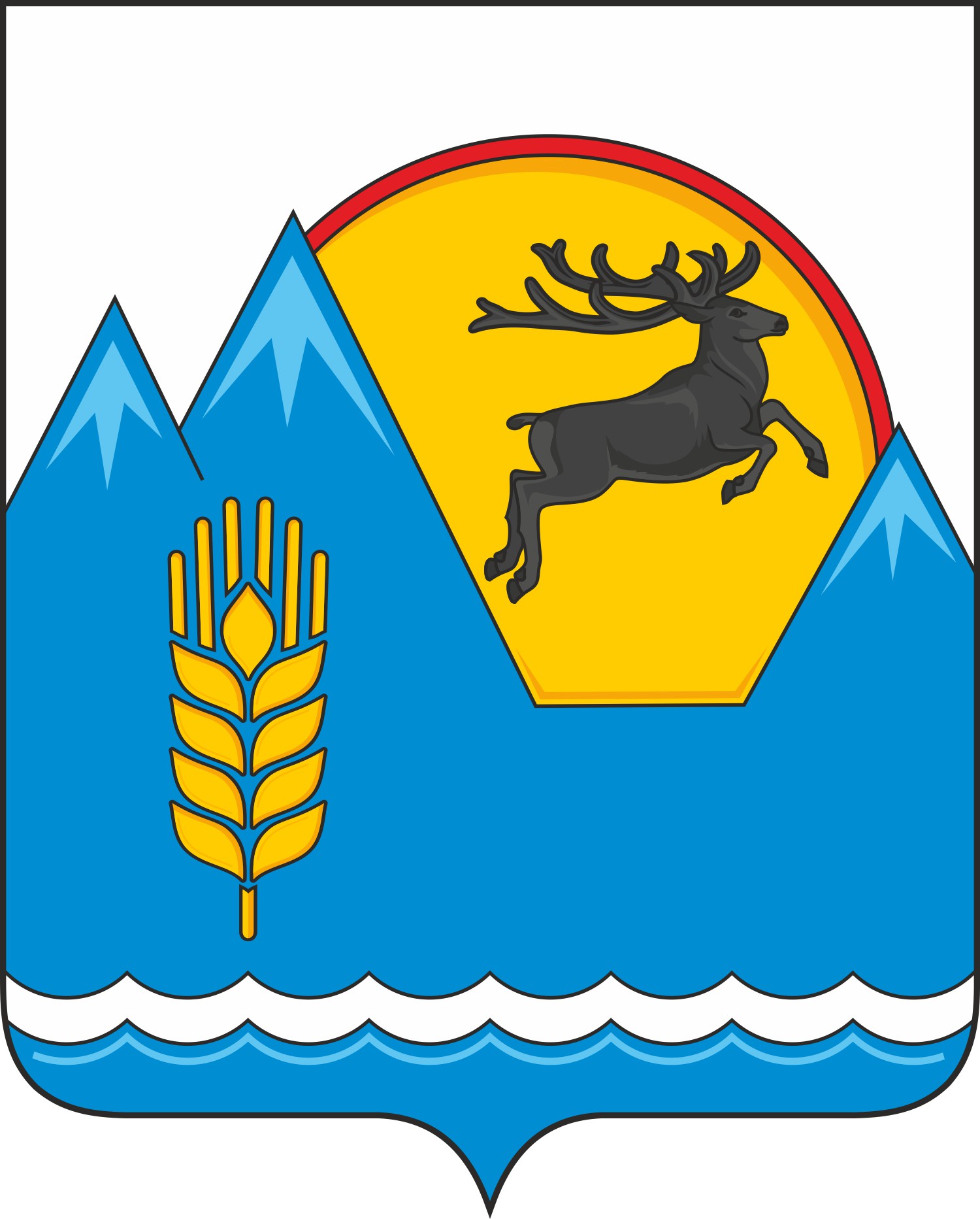 